Mamma Margaret Kitchen Sessions - 2018Dear Parents/Guardians, We will commence MMK cooking next Term and will have fortnightly with the Mamma Margaret Kitchen sessions for Kinder Mice in 2018! The aim of the sessions is to build on the skills learnt last year and for the students to prepare foods with guidance from Mr Golding, class teachers and parent helpers. Students will be actively involved in a range of cooking and food preparation techniques (Oven use, chopping, plating up, cleaning etc.) with support from class teachers and parents. It is important for the lessons to be focussed on student involvement and participation; as such, we are looking for parents to help oversee student participation, monitor safe use of equipment and guiding our students during the lesson.  You do not need to be a ‘superstar’ in the kitchen to help as the focus is for the students to work independently in small groups.Could you kindly complete the allergy information for your child as well as the parent help section to enable us to plan our lessons.  Please tick any dates you are able to help and return the completed slip below to your class teacher by Friday July 6.   All volunteers are required to obtain a current Working with Vulnerable People Card. If you have not done so, please see the following website: http://www.dominic.tas.edu.au/community/volunteers/ for details.If you are able to help on the day that is wonderful and we really appreciate your help! 	  Thank You!Cameron Golding (MMK Teacher)		 Jane Doyle (K-2 Teaching and Learning Coordinator)	--------------------------------------------------------------------------------------------------------------------------------------Kinder Mice: Mamma Margaret Kitchen Sessions: 2018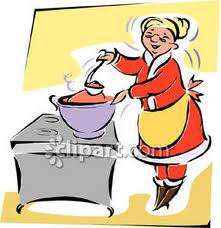 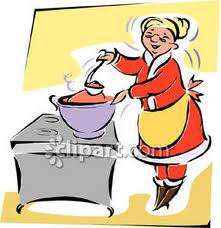 Student Name:     ____________________________   Have you completed the Working with Vulnerable People Card?  	YES   			NO 	Allergy informationDoes your child have any Allergies?  					YES   			NOIf Yes, please provide details: _____________________________Parent’s name:  ________________Signature:  __________________Thursday’s: 1.35pm- 3.00pm    Thursday 20 SeptemberThursday 26 JulyThursday 1 November Thursday 9 August Thursday 15 November (Mrs Douglas leading session)Thursday 23 August Thursday 29 November Thursday 6 September 